pielikumsmērķa paraugs Nr.1. Zaļais mērķis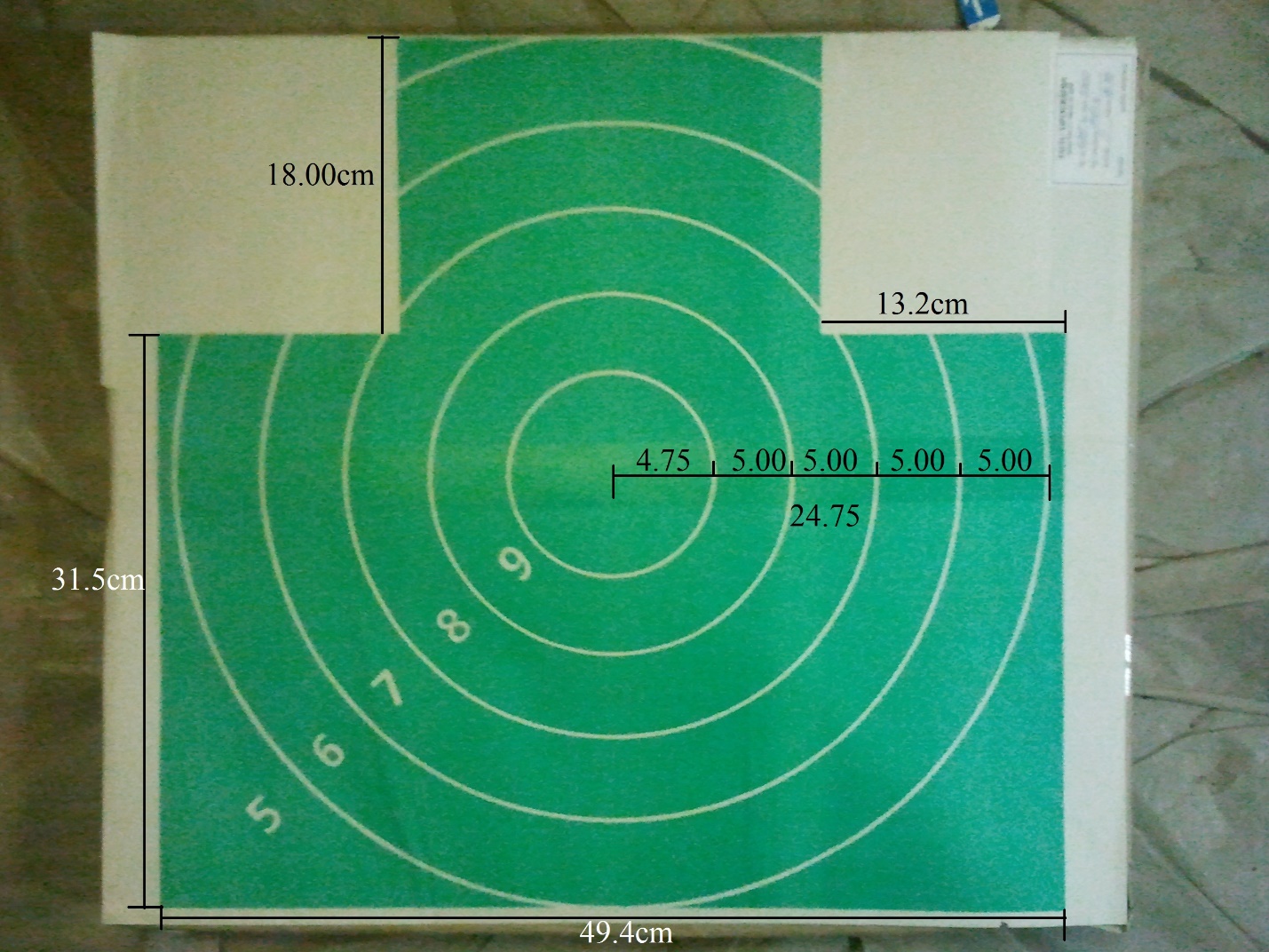 pielikumsmērķa paraugs Nr.2. Mērķis B2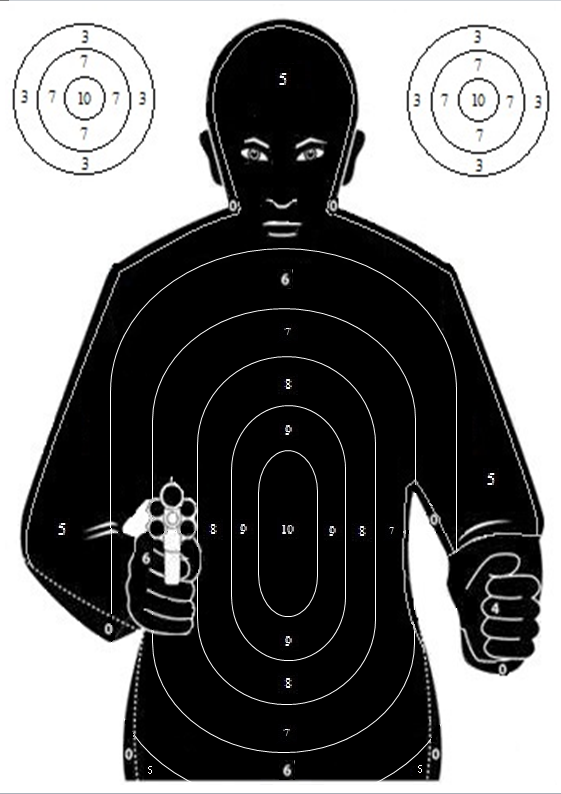 pielikumsmērķa paraugs Nr.3. Mērķis A4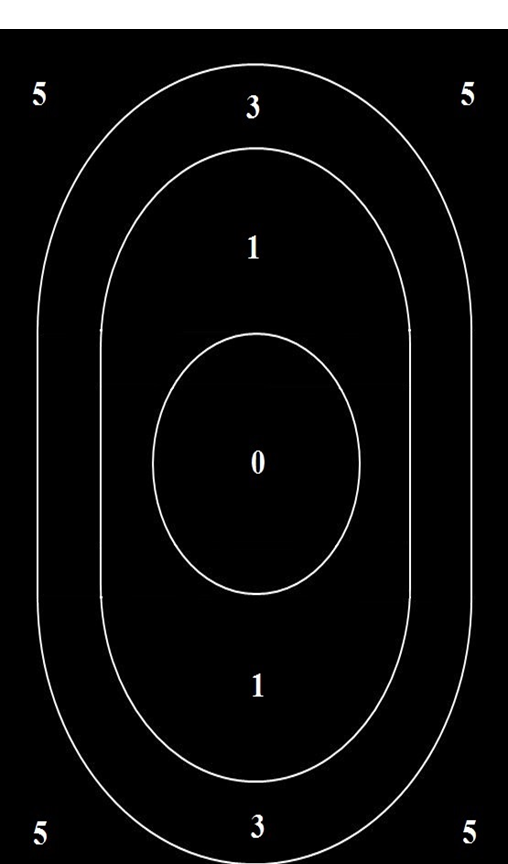 pielikumsmērķa paraugs Nr.4. Mērķis IPSC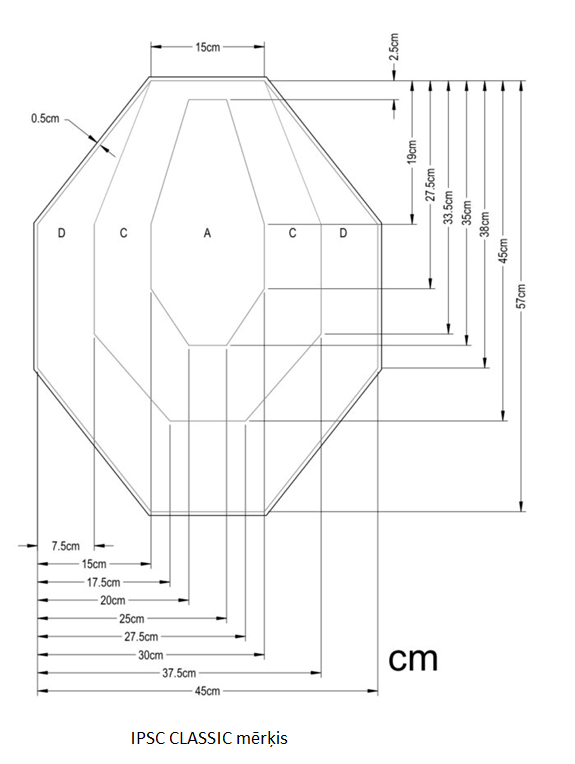 